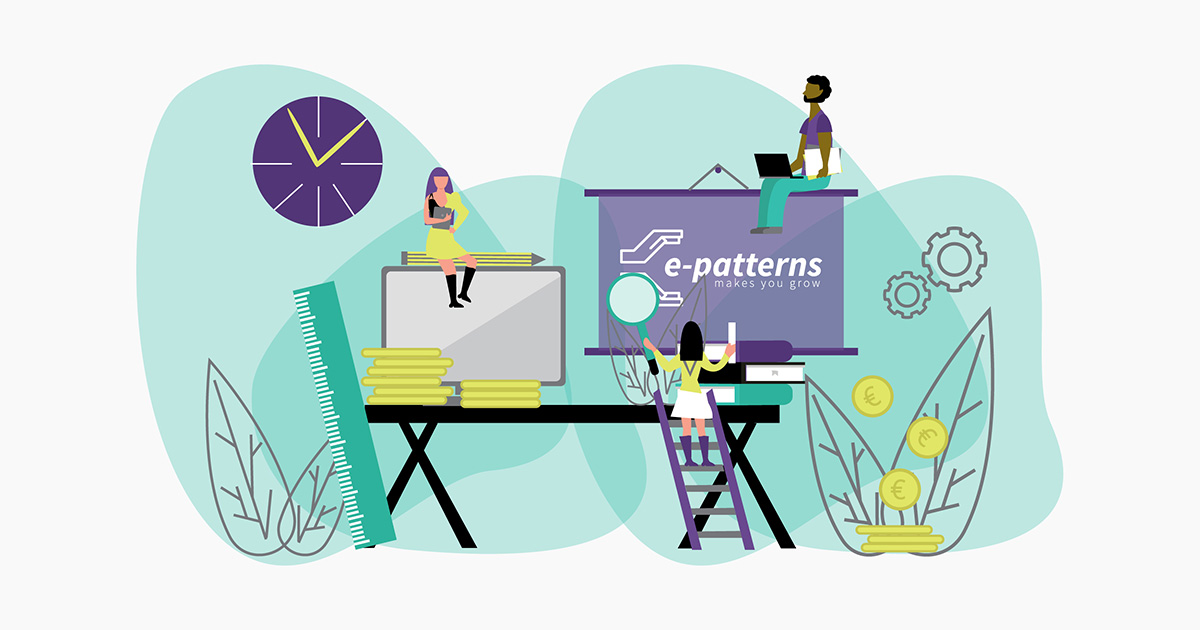 Fragebogen für FeedbackFRAGEBOGEN FÜR feedbackMitarbeiter:innen einer Fundraising-AktionTeilnehmer:innen der Fundraising-AktivitätSammelte unsere Organisation genügend Geld, um die Fundraising-Ziele zu erreichen?Warum haben Sie sich für uns entschieden?Wenn wir unsere Ziele erreichten, wie gelang uns dies?Wie erfuhren Sie von der Fundraising-Kampagne?Was war am wenigsten wirksam? Warum?Ergaben sich während des Prozesses Probleme?Welche Kommunikationsformen (E-Mail, Posts in den Sozialen Medien, Plakatwerbung, etc.) waren beim Erreichen unserer Ziele am effektivsten? Sind Sie mit dem Gesamtprozess zufrieden?Verwendete unsere Organisation Soziale Medien (z.B. Twitter, Facebook usw.) um Geld für die Fundraising-Aktivität zu sammeln?Wie wahrscheinlich ist es, dass Sie für unsere zukünftigen Kampagnen spenden?Verglichen mit anderen Fundraising-Strategien, war es für unsere Organisation schwieriger, weniger schwierig oder gleich schwierig, Spender:innen zu finden?Haben Sie Verbesserungsvorschläge für uns?